					 HOTARAREA NR. 188					  Din data de 25.07.2017     PRIVIND  MODIFICAREA SI COMPLETAREA ART. 1 din HCL 171/27.06.2017 PRIN CARE S-A APROBAT  FINANTAREA DIN BUGETUL LOCAL AL ANULUI  2017 A  CHELTUIELILOR OCAZIONATE  CU  DEPLASAREA  UNEI DELEGATII A MUNICIPIULUI BLAJ FORMATA DIN 4 PERSOANE LA COMUNITATEA INFRATITA DIN  UNGARIA - CEGLEDBERCEL, IN PERIOADA 	17-21 AUGUST 2017Consiliul local al municipiului Blaj intrunit in sedinta  „ ordinara ”,  in data de 25.07.2017;	Luand in dezbatere Proiectul de hotarare, privind  modificarea si completarea art. 1 din HCL  171/27.06.2017 prin  care  s-a aprobat  finantarea  din bugetul local al anului 2017 a  cheltuielilor ocazionate  cu  deplasarea  unei delegatii  formata din  4 persoane in Ungaria -Cegledbercel , in perioada 17-21 august 2017;	Analizand raportul de specialitate nr 17660/18.07.2017 al Directiei buget finante contabilitate din cadrul aparatului de specialitate  al Primarului  municipiului Blaj,  cat si expunerea de motive a Primarului municipiului Blaj  prin care se propune modificarea si completarea art. 1 din HCL  171/27.06.2017 prin  care  s-a aprobat  finantarea  din bugetul local al anului 2017 a  cheltuielilor ocazionate  cu  deplasarea  unei delegatii  formata din  4 persoane in Ungaria -Cegledbercel , in perioada 17-21 august 2017 , in sensul suplimentarii sumei aprobate initial cu suma de 7.500 lei reprezentand cheltuieli transport echipa de dansuri populare Petrisat .	Luand act de invitatia transmisa catre UAT Blaj de catre localitatea infratita Cegledbercel-Ungaria ;	Avand in vedere avizele comisiilor de specialitate ale Consiliulului Local al Municipiului Blaj;		Cunoscand prevederile HGR. nr. 518/10 iunie 1995 , cu modificarile si completarile ulterioare privind unele drepturi si obligtii  ale personalului roman trimis in strainatate pentru indeplinirea unor misiuni  cu caracter temporar, Legii 273/2006 privind finantele publice,   Legea nr. 215/2001, republicata cu modificarile si completarile ulterioare , invitatia venita din partea Primariei Cegledbercel pe adresa municipiului Blaj;  	In temeiul art. 36,38, 39, 45,46 din Legea nr. 215/2001 privind ad-tia publica locala, republicata cu modificarile si completarile ulterioare;			          CONSILIUL LOCAL AL MUNICIPIULUI BLAJ				                  H O T A R A S T E :	Art.1.- Consiliul Local al Municipiului Blaj aproba modificarea si completarea art. 1 din HCL  171/27.06.2017 , in sensul suplimentarii sumei aprobate initial cu suma de 7.500 lei reprezentand cheltuieli transport echipa de dansuri populare Petrisat .	  Art. 2- Restul prevederilor din  HCL  171/27.06.2017 raman nemodificate.	Art.3.- Directia buget finante contabilitate din cadrul aparatului de specialitate  al Primarului municipiului Blaj, va duce la indeplinire prevederile prezentei hotarari.	Art.4.- Prezenta hotarare sa va comunica  Institutiei Prefectului , Primarului municipiului Blaj si Directiei buget finante contabilitate din cadrul aparatului  de specialitate  al Primarului municipiului Blaj	Art.5.-Cu drept de contestatie in termen de 30 de zile de la data adoptarii prezentei hotarari la instanta competenta , conform prevederilor legale – ale legii contenciosului administrativ nr.554 / 2004 cu modificarile si completarile ulterioare.	Art.6.-Prezenta hotarare a fost adoptata cu un numar de 15  voturi  „pentru”., valabil exprimate.     PRESEDINTE DE SEDINTA,				                       CONTRASEMNEAZA,  CONSILIER,					                                  SECRETAR,         Popa Maria Liliana 			                                                     Stefanescu Sergiu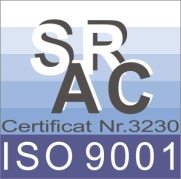 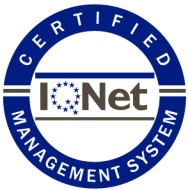 CONSILIUL LOCAL – U.A.T. -  MUNICIPIULUI BLAJPIATA 1848 nr.16, cod 515400 ; jud.Albatel: 0258 -710110; fax: 0258-710014e-mail: primarieblaj@rcnet.ro